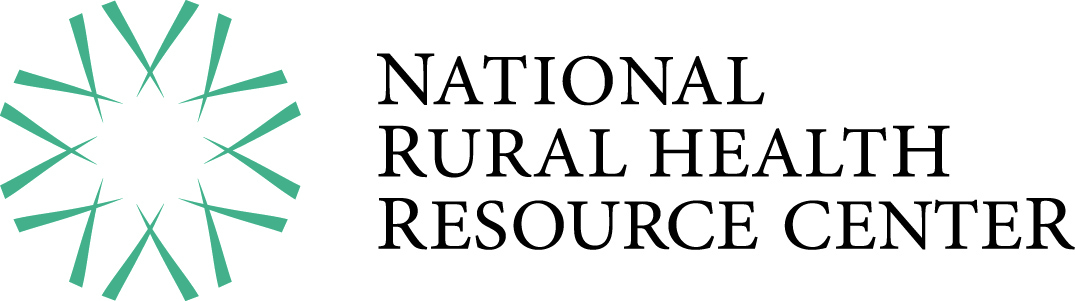 TASC 90 WebinarTuesday, June 12, 201211:00 am – 12:30 pm Central Time (9:00 am Pacific, 10:00 am Mountain, 12:00 pm Eastern)Phone Number: (866) 215-1514Access Code: *9117#Agenda11:00 am	Welcome and TASC Update			Terry Hill and Tracy Morton, National Rural Health Resource Center11:05 am	 CAH Regulatory Changes 			Michelle Goodman, Office of Rural Health Policy, Health		Resources and Services AdministrationOffice of Rural Health Policy Update 	Mike McNeely, Office of Rural Health Policy, Health Resources and	Services Administration11:15 am	Overview of Hospital Consumer Assessment of Healthcare Providers and Systems (HCAHPS) Research		Michelle Casey, Rural Health Research Center, University of Minnesota11:25 am	The Importance and Value of HCAHPS and the Medicare Beneficiary 
 	Quality Improvement Project (MBQIP)	Paul Moore, Office of Rural Health Policy, Health Resources and	Services Administration
11:35 am	HCAHPS 101: The Flex Perspective 		Shawnda Schroeder, Critical Access Hospital Quality Network Coordinator, Center for Rural Health, University of North Dakota School of Medicine11:50 am	The Value of HCAHPS: The Critical Access Hospital Perspective		Julie Baustad, Director of Nursing, Heart of America Medical Center,				Rugby, North Dakota12:15 pm	Questions/Facilitated Dialogue